Beschreibung einer VerarbeitungstätigkeitAllgemeine Angaben Zweck(e) und Rechtsgrundlage(n) der Verarbeitung Kategorien der personenbezogenen Daten Kategorien der betroffenen PersonenKategorien der Empfänger, denen die personenbezogenen Daten offengelegt worden sind oder noch offengelegt werden, einschließlich Empfänger in Drittländern oder internationalen Organisationen Falls zutreffend: Übermittlungen personenbezogener Daten an ein Drittland oder an eine internationale Organisation Vorgesehene Fristen für die Löschung der verschiedenen DatenkategorienAllgemeine Beschreibung der technischen und organisatorischen Maßnahmen gemäß Art. 32 Abs. 1 DSGVO, ggf. einschließlich der Maßnahmen nach Art. 8 Abs. 2 S. 2 BayDSGWeitere AngabenVerantwortliche Organisationseinheit Datenschutz-Folgenabschätzung Information – Datenschutzrechtliche Einwilligung – DatenschutzhinweiseInformation: Studie zum Gesundheitsverhalten von PollenallergikernÜber uns: Der Lehrstuhl für Health CareOperations/Health Information Management der Universität Augsburg befasst sich in Forschung und Lehre mit der Planung und Analyse von strategischen und operativen Dienstleistungsprozessen im Gesundheitssektor. Dabei steht das Modellieren, Analysieren und Optimieren von praxisrelevanten Problemstellungen durch empirische und qualitative/quantitative Verfahren im Vordergrund. Das Projekt: Der Lehrstuhl für Health CareOperations/Health Information Management arbeitet derzeit an einem Forschungsprojekt, das sich mit dem Gesundheitsverhalten von Pollenallergikern beschäftigt.Hintergrund und Zielsetzung: Eine chronische allergische Störung kann zu einem signifikanten Verlust an Lebensqualität sowie Abnahme der Produktivität am Arbeitsplatz bzw. im Klassenzimmer führen. Dennoch wird diese Krankheit nicht selten durch die Gesellschaft sowie Pollenallergiker selbst trivialisiert. Es hat zur Folge, dass Pollenallergiker, insbesondere mit leichten Symptomen, auf eine angemessene Behandlung der Pollenallergie verzichten.Diese Studie hat das Ziel, das Gesundheitsverhalten von Pollenallergikern zu erforschen und potentielle Einflussfaktoren auf relevante Gesundheitsentscheidungen zu entdecken. Durch die gewonnenen Erkenntnisse kann (medizinische) Versorgung der Krankheit den individuellen Bedürfnissen jedes Pollenallergikers angepasst werden. Umfrage: Wir würden uns sehr freuen, wenn Sie sich 12 Minuten Zeit nehmen, um die Fragen des nachfolgenden Fragebogens zu beantworten. Bitte beachten Sie, dass diese Umfrage sich ausschließlich an Allergiker richtet, die gegen Pollen allergisch sind. Ihre Angaben im Fragebogen werden streng vertraulich und entsprechend den gesetzlichen Bestimmungen zum Datenschutz behandelt. Sie werden auf die Art und Weise ausgewertet, die Rückschlüsse auf einzelne Personen ausschließt.Ansprechpartner: Bei Rückfragen erreichen Sie mich per E-Mail unter anna.muzalyova@unikat.uni-augsburg.de (Anna Muzalyova)Unter allen Teilnehmern der Umfrage verlosen wir drei Amazon-Gutscheine je in Wert von 30 Euro. Wir bedanken uns ganz herzlich für Ihre Zeit und Mitarbeit!Datenschutzrechtliche EinwilligungIch willige ein, dass meine personenbezogenen Daten (demographische Daten, Krankheitsverhalten und Krankheitseinstellung in Bezug auf Pollenallergie) zum Zweck der Durchführung der Studie zum Gesundheitsverhalten von Pollenallergikern des Lehrstuhls für Health Care Operations/Health Information verarbeitet werden dürfen. Darüber hinaus bin ich damit einverstanden, dass meine E-Mail-Adresse für die Zwecke der Verlosung von drei Amazon-Gutscheine und der Benachrichtigung der Gewinner verarbeitet wird (Zutreffendes bitte ankreuzen).       		□ Ja     	                              □ NeinDatenschutzhinweiseBezeichnung der VerarbeitungstätigkeitVerarbeitung von Daten zum Gesundheitsverhalten von Pollenallergikern im Rahmen einer wissenschaftlichen StudieName und Kontaktdaten des VerantwortlichenUniversität Augsburg, Universitätsstraße 2, 86159 Augsburg, Tel. 0821/598-0Kontaktdaten des DatenschutzbeauftragtenProf. Dr. Ulrich M. Gassner, Universität Augsburg, Universitätsstraße 24, 86159 Augsburg, E-Mail: datenschutzbeauftragter@uni-augsburg.de, Tel. 0821/598-4600Zweck(e) und Rechtsgrundlage(n) der Verarbeitung4.1 	Zweck(e) der Verarbeitung:Ihre Daten werden für folgende Zwecke verarbeitet:Analyse des Krankheits- bzw. Gesundheitsverhaltens von PollenallergikernAnalyse der Krankheitseinstellungen von PollenallergikernAnalyse potentieller Einflussfaktoren auf gesundheitsrelevante EntscheidungenWissenschaftliche Publikation basierend auf den Ergebnissen der oben genannten AnalysenKontaktaufnahme für die Benachrichtigung der Verlosungsgewinner Kontaktaufnahme für die Benachrichtigung über weitere Studien zum Thema Pollenallergie4.2 	Rechtsgrundlage(n) der VerarbeitungIhre Daten werden auf der Grundlage von Art 6 Abs. 1 UAbs. 1 Buchst a DSGVO verarbeitet.Dauer der Speicherung der personenbezogenen DatenIhre Daten werden nach der Erhebung längstens bis zum 15.11.2019 gespeichert.BetroffenenrechteIhnen stehen folgende Rechte zu (Näheres unter https://www.uni-augsburg.de/de/datenschutz. html#itdienste):Sie haben das Recht, Auskunft über die zu Ihrer Person gespeicherten Daten zu erhalten.Sollten unrichtige personenbezogene Daten verarbeitet werden, steht Ihnen ein Recht auf Berichtigung zu.Sie können unter bestimmten Voraussetzungen die Löschung oder Einschränkung derVerarbeitung verlangen sowie Widerspruch gegen die VerarbeitungEinlegen.Ihnen steht grundsätzlich ein Recht auf Datenübertragbarkeit zu.Weiterhin besteht ein Beschwerderecht beim Bayerischen Landesbeauftragten für den Datenschutz.Widerrufsrecht bei EinwilligungSie können Ihre Einwilligung jederzeit für die Zukunft widerrufen. Die Rechtmäßigkeit der
aufgrund der Einwilligung bis zum Widerruf erfolgten Datenverarbeitung wird dadurch nicht berührt.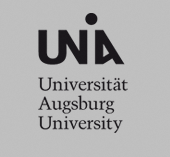 Formular an den Datenschutzbeauftragten übermittelnBitte vor Übermittlung speichern!Bezeichnung der VerarbeitungstätigkeitVerarbeitung von Daten zum Gesundheitsverhalten von Pollenallergikern im Rahmen einer wissenschaftlichen StudieAktenzeichenStand 13.06.2018Beginn01.07.2018Falls zutreffend: Wesentliche Änderung der VerarbeitungstätigkeitAktenzeichenStandBeginnVerantwortlicher Universität Augsburg, Universitätsstraße 2, 86159 Augsburg, 0821/598-0Verantwortlicher Universität Augsburg, Universitätsstraße 2, 86159 Augsburg, 0821/598-0Verantwortlicher Universität Augsburg, Universitätsstraße 2, 86159 Augsburg, 0821/598-0Verantwortlicher Universität Augsburg, Universitätsstraße 2, 86159 Augsburg, 0821/598-0Verantwortlicher Universität Augsburg, Universitätsstraße 2, 86159 Augsburg, 0821/598-0Weitere(r) für die Verarbeitung Verantwortliche(r) Weitere(r) für die Verarbeitung Verantwortliche(r) Weitere(r) für die Verarbeitung Verantwortliche(r) Weitere(r) für die Verarbeitung Verantwortliche(r) Weitere(r) für die Verarbeitung Verantwortliche(r) Datenschutzbeauftragter Prof. Dr. Ulrich M. Gassner, Universität Augsburg, Universitätsstraße 24, 86159 Augsburg, datenschutzbeauftragter@uni-augsburg.de, 0821/598-4600 Datenschutzbeauftragter Prof. Dr. Ulrich M. Gassner, Universität Augsburg, Universitätsstraße 24, 86159 Augsburg, datenschutzbeauftragter@uni-augsburg.de, 0821/598-4600 Datenschutzbeauftragter Prof. Dr. Ulrich M. Gassner, Universität Augsburg, Universitätsstraße 24, 86159 Augsburg, datenschutzbeauftragter@uni-augsburg.de, 0821/598-4600 Datenschutzbeauftragter Prof. Dr. Ulrich M. Gassner, Universität Augsburg, Universitätsstraße 24, 86159 Augsburg, datenschutzbeauftragter@uni-augsburg.de, 0821/598-4600 Datenschutzbeauftragter Prof. Dr. Ulrich M. Gassner, Universität Augsburg, Universitätsstraße 24, 86159 Augsburg, datenschutzbeauftragter@uni-augsburg.de, 0821/598-4600 Zweck(e)Analyse des Krankheits- bzw. Gesundheitsverhaltens von PollenallergikernAnalyse der Krankheitseinstellungen von PollenallergikernAnalyse potentieller Einflussfaktoren auf gesundheitsrelevante EntscheidungenWissenschaftliche Publikation basierend auf den Ergebnissen der oben genannten AnalysenKontaktaufnahme für die Benachrichtigung der Verlosungsgewinner Kontaktaufnahme für die Benachrichtigung über weitere Studien zum Thema PollenallergieRechtsgrundlage(n)Art. 6 Abs. 1 UAbs. 1 Buchst. a DSGVOLfd. Nr.  Bezeichnung der Daten1234Demographische DatenKrankheitsverhalten in Bezug auf PollenallergieKrankheitseinstellung in Bezug auf PollenallergieE-Mail-AdressenLfd. Nr.  Betroffene Personen1Pollenallergiker der Stadt AugsburgLfd. Nr.  Empfänger  Anlass der Offenlegung Lfd. Nr.  Drittland oder internationale OrganisationGeeignete Garantien nach Art. 49 Abs. 1 UAbs. 2 DSGVO Lfd. Nr.  Löschungsfrist 1Die personenbezogenen Daten werden gelöscht, sobald der Zweck der Datenverarbeitung entfällt (spätestens  am 15. November 2019).Personenbezogene Daten werden nach der Erhebung pseudoanonymisiert. Die pseudonymisierten Daten werden auf der Festplatte des Rechners der Projektleiterin (Anna Muzalyova) aufbewahrt. Der Zugang zum Arbeitsplatzrechner ist durch Passwort gesichert, so dass die Daten nur der Projektleiterin zugänglich sind. Die Angaben, die Rückschlüsse auf konkrete Personen erlauben, nämlich E-Mail-Adressen, werden separat von den zu analysierenden Daten (demographische Daten, Krankheitseinstellung und -verhalten) aufbewahrt. Die E-Mail-Adressen, die von den Befragten nur zum Zweck der Gutscheinverlosung angegeben wurden, werden unmittelbar nach der Bekanntgabe der Gewinner gelöscht. Dienststelle(n) / Sachgebiet(e) / Abteilung(en)Lehrstuhl für Health Care Operations/Health Information Management von Prof. Dr. Jens O. Brunner, jens.brunner@unikat.uni-augsburg.de, 0821 598 6440Ist für die Form der Verarbeitung eine Datenschutz-Folgenabschätzung nach Art. 35 DSGVO erforderlich? Ist für die Form der Verarbeitung eine Datenschutz-Folgenabschätzung nach Art. 35 DSGVO erforderlich? Ja  Nein  Falls ja, bis wann durchzuführen oder zu überprüfen?Falls ja, bis wann durchzuführen oder zu überprüfen?BegründungBegründung